Wellness Wednesday Come to J1 during lunch and participate in Yoga.Jan 15th and Jan 29th Feb 12th and Feb 26th Mar 11th and Mar 25th Apr15th and Apr 29th May 13th and May 27th June 3rd  Please see Mr. Jimenez in the SOAR Office for more information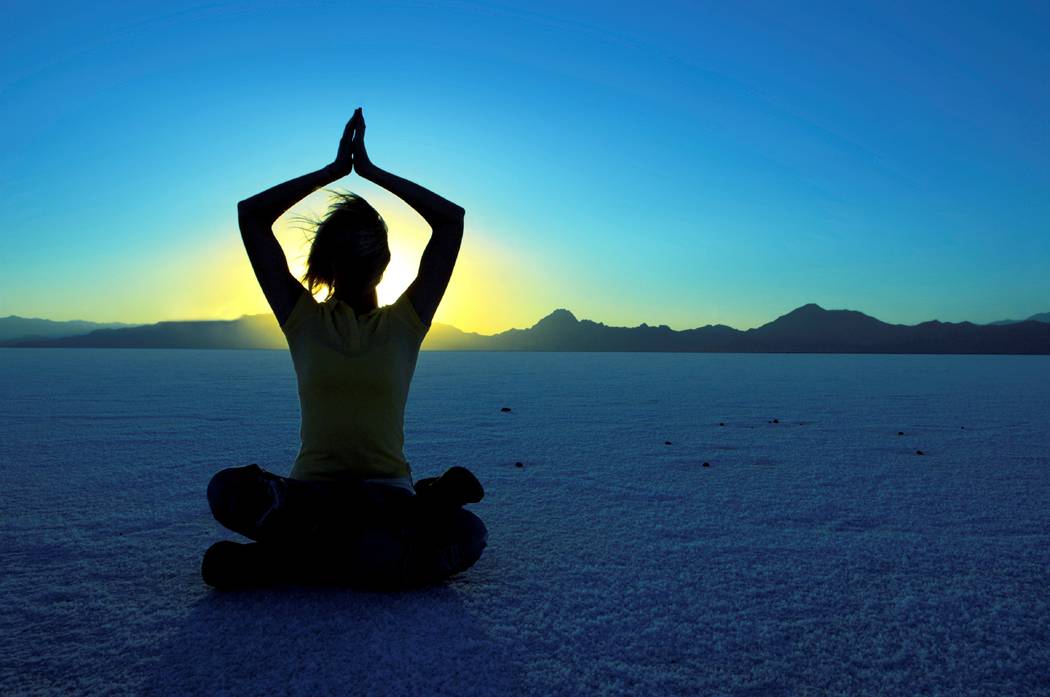 